¡Un saludo para todas!Programación de actividades para la semana 78 junio- Lectura de las páginas 83,86 y 89. 9 junio- Sesión virtual- Propiedades de potencia en los racionales.10 junio- Sesión virtual- Propiedades de la radicación en los racionales11 junio- Sesión virtual- polinomios aritméticos con racionales.12 junio- Solución de que serán propuestos en la sesión virtual. Los puntos para resolver se deben adjuntar al classroom.COLEGIO EMILIA RIQUELME   Actividades virtuales COLEGIO EMILIA RIQUELME   Actividades virtuales COLEGIO EMILIA RIQUELME   Actividades virtuales COLEGIO EMILIA RIQUELME   Actividades virtuales 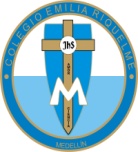 Fecha:8 JunioAsignatura:   MatemáticasGrado:7°Docente: Daniel Castaño AgudeloDocente: Daniel Castaño Agudelo